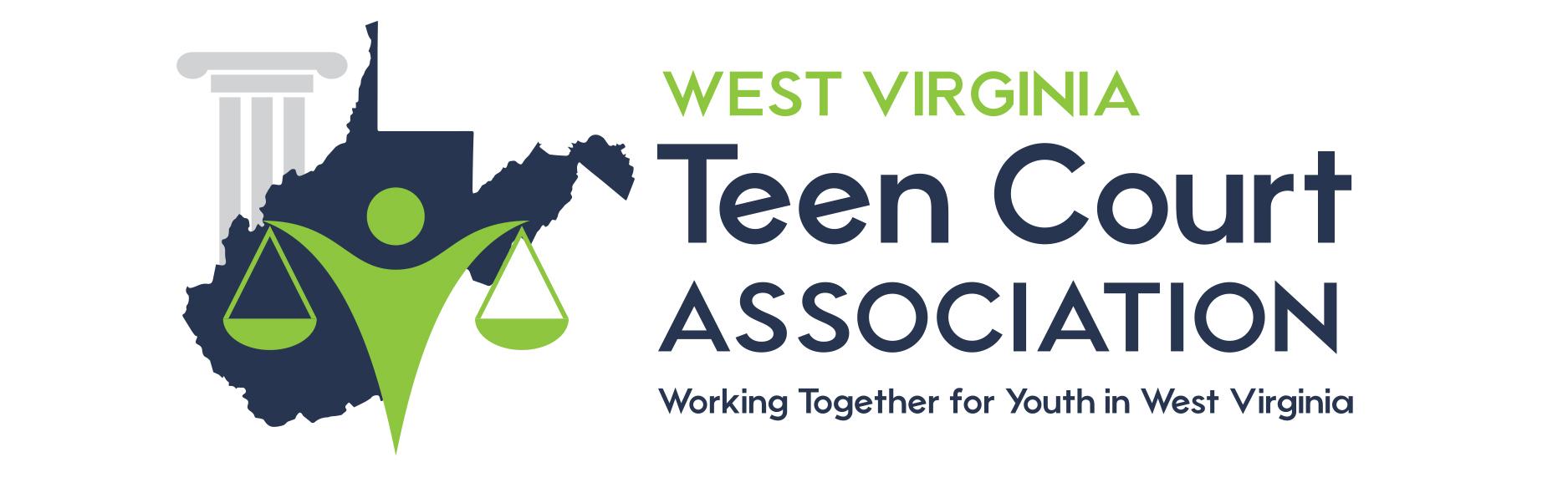 TEEN PROSECUTION ATTORNEY PACKETCASE # _______________________Trial Date __________________________Location: ____________________________________________Time:  _______________________________________________Mentor Attorney _______________________________________Mentor Attorney Phone (         ) ___________________________Peer Court Phone: (304) 913-4956